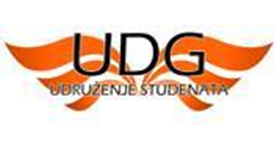 NVO Udruženje studenata Univerziteta Donja Gorica                                                         Donja Gorica, bb81000 PodgoricaIme i prezime: Mjesto stanovanja:Fakultet/Smjer:Godina studija:Prethodno iskustvo u nevladinom sektoru/volontiranju/građanskom aktivizmu na svoju ruku (3-4 recenice):Zašto želite da postanete dio Udruzenja studenata Univerziteta Donja Gorica i na koji način možete pomoći? (3-4 recenice):Koliko ste sati sedmično spremni da izdvojite za rad u Udruženju(mjesečni sastanci, internet diskusije, projekti)?